*quantidades estimadas, não geram obrigação para aquisição por parte da Contratante.2 - No caso de adjudicação do contrato, o representante da nossa empresa que assinará o contrato será o Sr.(a.) ______________________________ qualificação _________________ (Gerente/Sócio/Proprietário). 3 - Prazo de Validade da Proposta: ___________ dias. (prazo por extenso).4 - Os preços contidos nesta proposta incluem todos os custos e despesas, tais como: custos diretos e indiretos, tributos incidentes, taxa de administração, materiais, serviços, encargos sociais, trabalhistas, seguros, frete, embalagens, lucro e outros necessários ao cumprimento integral do objeto do Edital Pregão Nº XXX/2017 e seus Anexos.Valor total da proposta para o LOTE 09 é igual: ________________ (Valor por extenso).A licitante deverá cotar todos os itens, sob pena de não aceitação da referida proposta e consequente desclassificação do licitante.Obs.: Esta proposta deverá ser preenchida em papel timbrado da empresa e assinada pelo(s) seu(s) representante(s) legal (is) ou procurador devidamente habilitado.Local e data:					_____________________________________________Nome do responsável legal pela empresa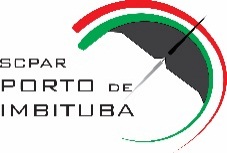 ANEXO III.I - MODELO DE PROPOSTA DE PREÇOS DO EDITAL DE PREGÃO PRESENCIAL Nº XXX/2017 – LOTE 91- De acordo com o estabelecido no instrumento convocatório do certame, informamos nossa proposta de preço para o LOTE 9:PROPOSTA DE PREÇOS - LOTE 9: ELEMENTOS EM CONTRETOPROPOSTA DE PREÇOS - LOTE 9: ELEMENTOS EM CONTRETOPROPOSTA DE PREÇOS - LOTE 9: ELEMENTOS EM CONTRETOPROPOSTA DE PREÇOS - LOTE 9: ELEMENTOS EM CONTRETOPROPOSTA DE PREÇOS - LOTE 9: ELEMENTOS EM CONTRETOPROPOSTA DE PREÇOS - LOTE 9: ELEMENTOS EM CONTRETOPROPOSTA DE PREÇOS - LOTE 9: ELEMENTOS EM CONTRETOOBJETO: AQUISIÇÃO DE MATERIAL DE CONSTRUÇÃO CIVILOBJETO: AQUISIÇÃO DE MATERIAL DE CONSTRUÇÃO CIVILOBJETO: AQUISIÇÃO DE MATERIAL DE CONSTRUÇÃO CIVILOBJETO: AQUISIÇÃO DE MATERIAL DE CONSTRUÇÃO CIVILOBJETO: AQUISIÇÃO DE MATERIAL DE CONSTRUÇÃO CIVILOBJETO: AQUISIÇÃO DE MATERIAL DE CONSTRUÇÃO CIVILOBJETO: AQUISIÇÃO DE MATERIAL DE CONSTRUÇÃO CIVILITEMDESCRIÇÃOQUANTIDADE UNIDADEPREÇO UNITÁRIO PREÇO UNITÁRIO + BDI PREÇO TOTAL 11.1Moldura em concreto (Espessura de 1,5cm e comprimento de 8cm)20,00m1.2Paver cinza para tráfego de veículos, (10cm de largura; 20cm de comprimento e 8cm de altura)1.000,00un1.3Paver para passeio cinza, (10cm de largura; 20cm de comprimento e 6cm de altura)1.000,00un1.4Guia de concreto pré-fabricada tipo reta (comprimento: 1,00m / altura: 300,00mm / largura da base: 150,00mm / largura do topo: 130,00mm)200,00un1.5Gelo baiano esp. 12cm (14x80cm)70,00un1.6Tubo de concreto para dreno simples (Ø 150,00mm), comprimento: 1 metro50,00un1.7Tubo de concreto para dreno (Ø 200,00mm), comprimento: 1 metro50,00un1.8Calha de concreto (Ø 0,20m)50,00un1.9Calha de concreto (Ø 0,30m)50,00un1.10Calha de concreto (Ø 0,40m)50,00un1.11Caixa de inspeção em concreto armado (largura: 60m / comprimento: 60 cm / altura: 100 cm)10,00un1.12Mourão concreto armado reto com furos (seção transversal quadrada / altura: 2,50m / lados: 100,00mm)20,00un1.13Grelha de Concreto de 40x76cm20,00un1.14Tubo de concreto armado classe PA-1 PB NBR-8890/2007 DN 400mm para águas pluviais20,00m1.15Tubo de concreto armado classe PA-1 PB NBR-8890/2007 DN 600mm para águas pluviais20,00m1.16Tubo de concreto armado classe PA-1 PB NBR-8890/2007 DN 800mm para águas pluviais20,00m1.17Tubo de concreto armado classe PA-1 PB NBR-8890/2007 DN 1000mm para águas pluviais20,00mSoma ITEM 1Soma ITEM 1Soma ITEM 1Soma ITEM 1Soma ITEM 1Soma ITEM 1Total Lote 9Total Lote 9Total Lote 9Total Lote 9Total Lote 9Total Lote 9RAZÃO SOCIAL RAZÃO SOCIAL RAZÃO SOCIAL RAZÃO SOCIAL RAZÃO SOCIAL RAZÃO SOCIAL RAZÃO SOCIAL RAZÃO SOCIAL CNPJ NOCNPJ NOENDEREÇOENDEREÇOENDEREÇOENDEREÇOENDEREÇOENDEREÇOCOMPLEMENTOCOMPLEMENTOCOMPLEMENTOCEPMUNICÍPIOMUNICÍPIOMUNICÍPIOUFTELEFONEE-MAILE-MAILE-MAILBANCOAGÊNCIACONTA CORRENTECONTA CORRENTEREPRESENTANTE LEGALREPRESENTANTE LEGALREPRESENTANTE LEGALCPFTELEFONEE-MAILE-MAILE-MAIL